To Access OneNote from a Mobile DeviceDownload the free OneNote App from the App Store.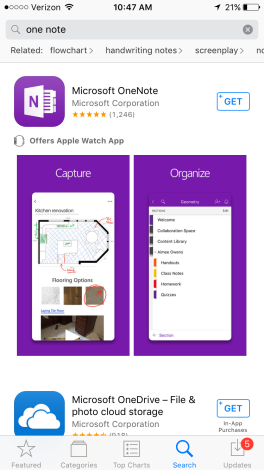 Select “Sign In”.  DO NOT select “Sign Up For Free”.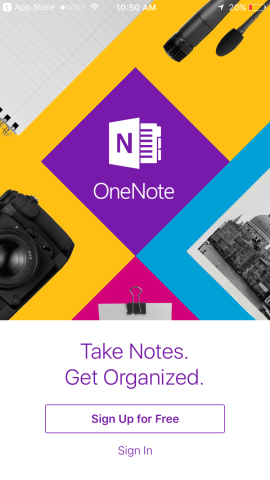 Enter your UCS Email.  Username@stu.uticak12.org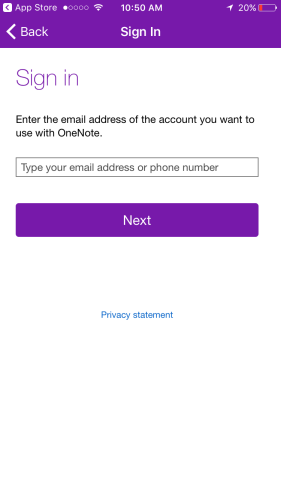 Enter your UCS username or email address and password.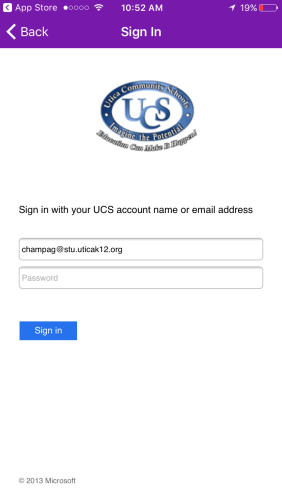 Choose which notebooks you want to see on your screen.  You will be able to access your Algebra I Notebook now.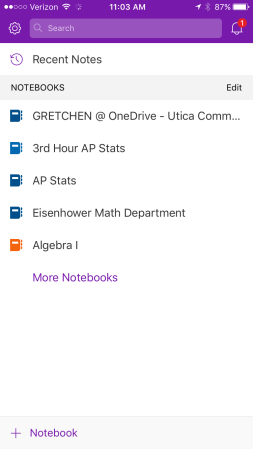 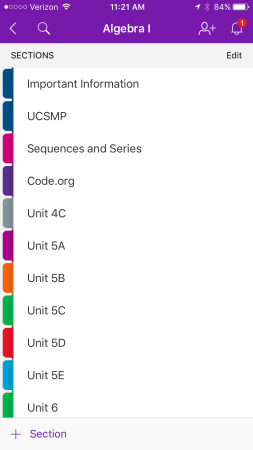 Sometimes you will need sign back into your OneNote account.  If you notice a warning symbol next to your notebooks or at the top of your open notebook, you will have to re-sign in.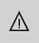 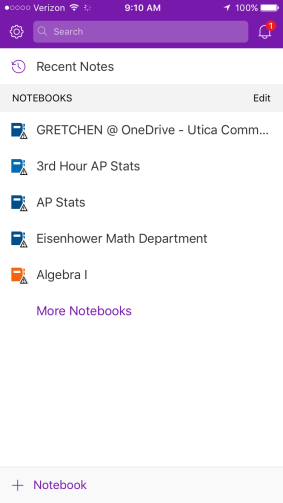 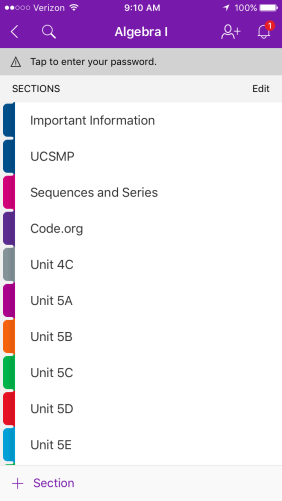 Click on “Tap to enter your password.”  Enter password.  Then reenter email.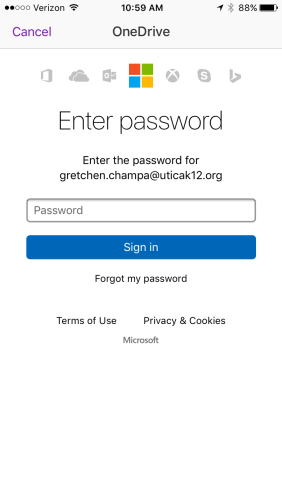 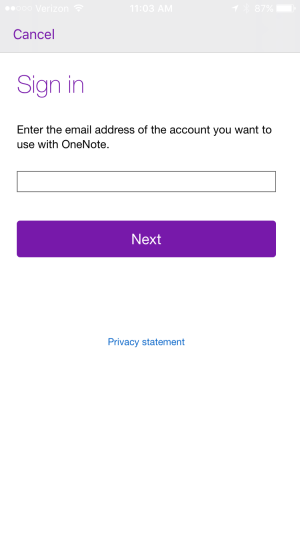 Then you will have to choose “Work or school account.  This takes you back to sign in screen to enter password.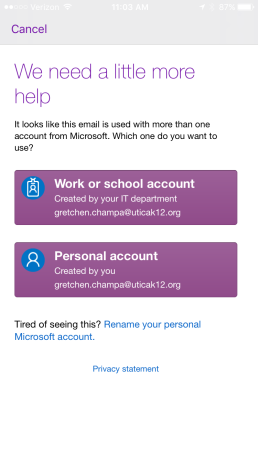 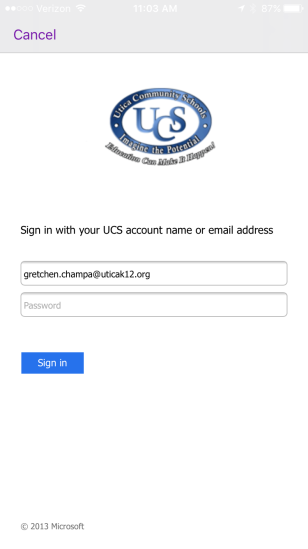 